Vennesla kommune, Enhet for kultur 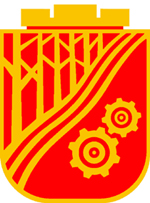 Søknad om etableringstilskuddSøknadsfrist hele åretForeningens navn: Kontaktperson: Adresse: Telefon:				(mobil)			                    (arbeid)E-post:Foreningens bank/postgiro:Antall medlemmer i foreningen totalt:Antall medlemmer under 20 år: Formål for foreningen: Retningslinjer/vedtekter for foreningen er vedlagt: Foreningen er tilknyttet/skal tilknyttes følgende lands-/fylkesorganisasjon:BUDSJETTUtgifter					      	InntekterAdministrasjon:    					Medlemskontingent:Leie av lokale:				           Gaver/tilskudd fra andre: Innkjøp av oppstartingsutstyr:                        Lotteri/loppemarked etc.:             Andre utgifter:					Salgsinntekter:							Andre inntekter: Sum:						Sum:                                                            SØKNADSBELØP: Nyttige opplysninger: Fyll ut postene som passer for din forening. Bruk gjerne eget skjema dersom budsjettoppsettet ikke er brukbart for dere. Bestemmelse for hvem som har anledning til å søke tilskudd fra Vennesla kommune står fra begynnelsen i retningslinjer for tilskudd til kulturformål. Hvis modellen for finansieringsplan ikke passer til foreningens prosjekt eller investering, så legg ved eget ark om dette. Søknadsfristen er hele året. Søknad sendes: Vennesla kommune, Enhet for kultur v/ Høgstøl, p.b. 25, 4701 Vennesla eller på tlh@vennesla.kommune.noUndertegnede bekrefter at opplysningene i søknaden er korrekte:  Vennesla, den _______________________________                                 ___________________Leder/styremedlem				Ansvarlig for søknaden